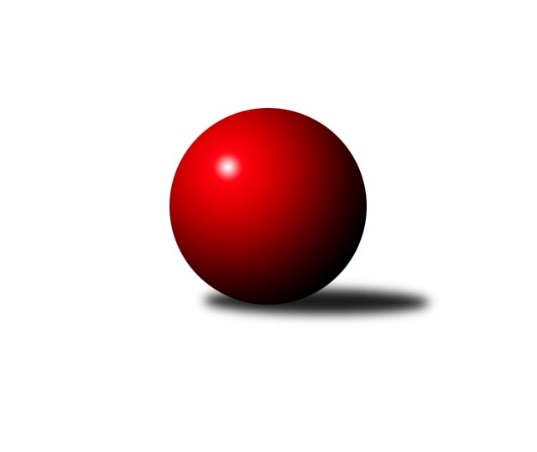 Č.2Ročník 2019/2020	19.5.2024 Jihomoravský KP2 jih 2019/2020Statistika 2. kolaTabulka družstev:		družstvo	záp	výh	rem	proh	skore	sety	průměr	body	plné	dorážka	chyby	1.	SK STAK Domanín	2	2	0	0	10.0 : 2.0 	(10.0 : 6.0)	1571	4	1084	487	31	2.	KK Vyškov D	2	2	0	0	9.0 : 3.0 	(8.0 : 8.0)	1612	4	1114	498	37.5	3.	SK Podlužan Prušánky C	1	1	0	0	5.0 : 1.0 	(6.0 : 2.0)	1656	2	1192	464	28	4.	TJ Lokomotiva Valtice C	2	1	0	1	7.0 : 5.0 	(8.0 : 8.0)	1554	2	1085	469	45	5.	TJ Sokol Šanov C	2	1	0	1	6.5 : 5.5 	(9.0 : 7.0)	1595	2	1136	459	46	6.	KK Vyškov F	2	1	0	1	6.0 : 6.0 	(8.5 : 7.5)	1576	2	1083	493	32.5	7.	KC Hodonín B	2	1	0	1	5.0 : 7.0 	(8.0 : 8.0)	1530	2	1094	437	51.5	8.	TJ Sokol Vracov C	2	1	0	1	5.0 : 7.0 	(7.5 : 8.5)	1564	2	1110	454	47.5	9.	TJ Jiskra Kyjov B	1	0	0	1	2.0 : 4.0 	(3.0 : 5.0)	1511	0	1115	396	46	10.	TJ Sokol Mistřín D	2	0	0	2	3.0 : 9.0 	(5.0 : 11.0)	1546	0	1113	433	49.5	11.	KK Vyškov E	2	0	0	2	1.5 : 10.5 	(7.0 : 9.0)	1504	0	1097	407	53.5Tabulka doma:		družstvo	záp	výh	rem	proh	skore	sety	průměr	body	maximum	minimum	1.	SK STAK Domanín	2	2	0	0	10.0 : 2.0 	(10.0 : 6.0)	1571	4	1604	1537	2.	TJ Lokomotiva Valtice C	1	1	0	0	6.0 : 0.0 	(5.0 : 3.0)	1543	2	1543	1543	3.	SK Podlužan Prušánky C	1	1	0	0	5.0 : 1.0 	(6.0 : 2.0)	1656	2	1656	1656	4.	KK Vyškov F	1	1	0	0	5.0 : 1.0 	(5.5 : 2.5)	1628	2	1628	1628	5.	KK Vyškov D	1	1	0	0	5.0 : 1.0 	(5.0 : 3.0)	1634	2	1634	1634	6.	KC Hodonín B	1	1	0	0	4.0 : 2.0 	(5.0 : 3.0)	1561	2	1561	1561	7.	TJ Sokol Vracov C	0	0	0	0	0.0 : 0.0 	(0.0 : 0.0)	0	0	0	0	8.	TJ Jiskra Kyjov B	0	0	0	0	0.0 : 0.0 	(0.0 : 0.0)	0	0	0	0	9.	TJ Sokol Šanov C	1	0	0	1	2.0 : 4.0 	(5.0 : 3.0)	1551	0	1551	1551	10.	TJ Sokol Mistřín D	1	0	0	1	2.0 : 4.0 	(3.0 : 5.0)	1551	0	1551	1551	11.	KK Vyškov E	1	0	0	1	1.5 : 4.5 	(4.0 : 4.0)	1566	0	1566	1566Tabulka venku:		družstvo	záp	výh	rem	proh	skore	sety	průměr	body	maximum	minimum	1.	TJ Sokol Šanov C	1	1	0	0	4.5 : 1.5 	(4.0 : 4.0)	1638	2	1638	1638	2.	KK Vyškov D	1	1	0	0	4.0 : 2.0 	(3.0 : 5.0)	1589	2	1589	1589	3.	TJ Sokol Vracov C	2	1	0	1	5.0 : 7.0 	(7.5 : 8.5)	1564	2	1579	1549	4.	SK Podlužan Prušánky C	0	0	0	0	0.0 : 0.0 	(0.0 : 0.0)	0	0	0	0	5.	SK STAK Domanín	0	0	0	0	0.0 : 0.0 	(0.0 : 0.0)	0	0	0	0	6.	TJ Jiskra Kyjov B	1	0	0	1	2.0 : 4.0 	(3.0 : 5.0)	1511	0	1511	1511	7.	TJ Lokomotiva Valtice C	1	0	0	1	1.0 : 5.0 	(3.0 : 5.0)	1564	0	1564	1564	8.	KK Vyškov F	1	0	0	1	1.0 : 5.0 	(3.0 : 5.0)	1524	0	1524	1524	9.	KC Hodonín B	1	0	0	1	1.0 : 5.0 	(3.0 : 5.0)	1499	0	1499	1499	10.	TJ Sokol Mistřín D	1	0	0	1	1.0 : 5.0 	(2.0 : 6.0)	1541	0	1541	1541	11.	KK Vyškov E	1	0	0	1	0.0 : 6.0 	(3.0 : 5.0)	1441	0	1441	1441Tabulka podzimní části:		družstvo	záp	výh	rem	proh	skore	sety	průměr	body	doma	venku	1.	SK STAK Domanín	2	2	0	0	10.0 : 2.0 	(10.0 : 6.0)	1571	4 	2 	0 	0 	0 	0 	0	2.	KK Vyškov D	2	2	0	0	9.0 : 3.0 	(8.0 : 8.0)	1612	4 	1 	0 	0 	1 	0 	0	3.	SK Podlužan Prušánky C	1	1	0	0	5.0 : 1.0 	(6.0 : 2.0)	1656	2 	1 	0 	0 	0 	0 	0	4.	TJ Lokomotiva Valtice C	2	1	0	1	7.0 : 5.0 	(8.0 : 8.0)	1554	2 	1 	0 	0 	0 	0 	1	5.	TJ Sokol Šanov C	2	1	0	1	6.5 : 5.5 	(9.0 : 7.0)	1595	2 	0 	0 	1 	1 	0 	0	6.	KK Vyškov F	2	1	0	1	6.0 : 6.0 	(8.5 : 7.5)	1576	2 	1 	0 	0 	0 	0 	1	7.	KC Hodonín B	2	1	0	1	5.0 : 7.0 	(8.0 : 8.0)	1530	2 	1 	0 	0 	0 	0 	1	8.	TJ Sokol Vracov C	2	1	0	1	5.0 : 7.0 	(7.5 : 8.5)	1564	2 	0 	0 	0 	1 	0 	1	9.	TJ Jiskra Kyjov B	1	0	0	1	2.0 : 4.0 	(3.0 : 5.0)	1511	0 	0 	0 	0 	0 	0 	1	10.	TJ Sokol Mistřín D	2	0	0	2	3.0 : 9.0 	(5.0 : 11.0)	1546	0 	0 	0 	1 	0 	0 	1	11.	KK Vyškov E	2	0	0	2	1.5 : 10.5 	(7.0 : 9.0)	1504	0 	0 	0 	1 	0 	0 	1Tabulka jarní části:		družstvo	záp	výh	rem	proh	skore	sety	průměr	body	doma	venku	1.	TJ Sokol Vracov C	0	0	0	0	0.0 : 0.0 	(0.0 : 0.0)	0	0 	0 	0 	0 	0 	0 	0 	2.	KC Hodonín B	0	0	0	0	0.0 : 0.0 	(0.0 : 0.0)	0	0 	0 	0 	0 	0 	0 	0 	3.	KK Vyškov F	0	0	0	0	0.0 : 0.0 	(0.0 : 0.0)	0	0 	0 	0 	0 	0 	0 	0 	4.	TJ Sokol Mistřín D	0	0	0	0	0.0 : 0.0 	(0.0 : 0.0)	0	0 	0 	0 	0 	0 	0 	0 	5.	TJ Sokol Šanov C	0	0	0	0	0.0 : 0.0 	(0.0 : 0.0)	0	0 	0 	0 	0 	0 	0 	0 	6.	KK Vyškov E	0	0	0	0	0.0 : 0.0 	(0.0 : 0.0)	0	0 	0 	0 	0 	0 	0 	0 	7.	KK Vyškov D	0	0	0	0	0.0 : 0.0 	(0.0 : 0.0)	0	0 	0 	0 	0 	0 	0 	0 	8.	TJ Lokomotiva Valtice C	0	0	0	0	0.0 : 0.0 	(0.0 : 0.0)	0	0 	0 	0 	0 	0 	0 	0 	9.	SK STAK Domanín	0	0	0	0	0.0 : 0.0 	(0.0 : 0.0)	0	0 	0 	0 	0 	0 	0 	0 	10.	TJ Jiskra Kyjov B	0	0	0	0	0.0 : 0.0 	(0.0 : 0.0)	0	0 	0 	0 	0 	0 	0 	0 	11.	SK Podlužan Prušánky C	0	0	0	0	0.0 : 0.0 	(0.0 : 0.0)	0	0 	0 	0 	0 	0 	0 	0 Zisk bodů pro družstvo:		jméno hráče	družstvo	body	zápasy	v %	dílčí body	sety	v %	1.	Jiří Lauko 	SK Podlužan Prušánky C 	2	/	2	(100%)	4	/	4	(100%)	2.	Libor Kuja 	SK Podlužan Prušánky C 	2	/	2	(100%)	4	/	4	(100%)	3.	Zbyněk Vašina 	SK STAK Domanín  	2	/	2	(100%)	4	/	4	(100%)	4.	Lubomír Kyselka 	TJ Sokol Mistřín D 	2	/	2	(100%)	3	/	4	(75%)	5.	Jan Beneš 	TJ Lokomotiva Valtice C 	2	/	2	(100%)	3	/	4	(75%)	6.	Filip Benada 	SK Podlužan Prušánky C 	2	/	2	(100%)	3	/	4	(75%)	7.	Marta Volfová 	TJ Sokol Šanov C 	2	/	2	(100%)	3	/	4	(75%)	8.	Martina Nejedlíková 	TJ Sokol Vracov C 	2	/	2	(100%)	3	/	4	(75%)	9.	Vojtěch Filípek 	SK STAK Domanín  	2	/	2	(100%)	3	/	4	(75%)	10.	Jakub Juřík 	SK STAK Domanín  	2	/	2	(100%)	3	/	4	(75%)	11.	Stanislav Šmehlík 	KK Vyškov D 	2	/	2	(100%)	2	/	4	(50%)	12.	Lukáš Ingr 	KC Hodonín B 	1	/	1	(100%)	2	/	2	(100%)	13.	Vladimír Crhonek 	KK Vyškov F 	1	/	1	(100%)	2	/	2	(100%)	14.	Pavel Petrů 	TJ Sokol Šanov C 	1	/	1	(100%)	2	/	2	(100%)	15.	Michal Zdražil 	KC Hodonín B 	1	/	1	(100%)	2	/	2	(100%)	16.	Václav Valenta 	TJ Jiskra Kyjov B 	1	/	1	(100%)	2	/	2	(100%)	17.	Michal Huťa 	-- volný los -- 	1	/	1	(100%)	2	/	2	(100%)	18.	Dan Schüler 	KC Hodonín B 	1	/	1	(100%)	1	/	2	(50%)	19.	Eva Paulíčková 	TJ Jiskra Kyjov B 	1	/	1	(100%)	1	/	2	(50%)	20.	Milan Ryšánek 	KK Vyškov F 	1	/	2	(50%)	3	/	4	(75%)	21.	Jana Kovářová 	KK Vyškov E 	1	/	2	(50%)	3	/	4	(75%)	22.	Milan Šimek 	SK Podlužan Prušánky C 	1	/	2	(50%)	3	/	4	(75%)	23.	Dušan Urubek 	TJ Sokol Mistřín D 	1	/	2	(50%)	2	/	4	(50%)	24.	Jiří Alán 	KK Vyškov D 	1	/	2	(50%)	2	/	4	(50%)	25.	Michaela Mlynariková 	TJ Lokomotiva Valtice C 	1	/	2	(50%)	2	/	4	(50%)	26.	Veronika Presová 	TJ Sokol Vracov C 	1	/	2	(50%)	2	/	4	(50%)	27.	Oldřiška Varmužová 	TJ Sokol Šanov C 	1	/	2	(50%)	2	/	4	(50%)	28.	Martin Šubrt 	TJ Jiskra Kyjov B 	1	/	2	(50%)	2	/	4	(50%)	29.	Božena Vajdová 	TJ Lokomotiva Valtice C 	1	/	2	(50%)	2	/	4	(50%)	30.	Petr Snídal 	KK Vyškov D 	1	/	2	(50%)	2	/	4	(50%)	31.	Jan Vejmola 	KK Vyškov D 	1	/	2	(50%)	2	/	4	(50%)	32.	Radim Šubrt 	TJ Jiskra Kyjov B 	1	/	2	(50%)	1.5	/	4	(38%)	33.	Jindřich Burďák 	TJ Jiskra Kyjov B 	1	/	2	(50%)	1	/	4	(25%)	34.	Josef Michálek 	KK Vyškov F 	1	/	2	(50%)	1	/	4	(25%)	35.	Richard Cigánek 	TJ Lokomotiva Valtice C 	1	/	2	(50%)	1	/	4	(25%)	36.	Lenka Spišiaková 	TJ Sokol Šanov C 	0.5	/	2	(25%)	2	/	4	(50%)	37.	Marie Kovaříková 	KK Vyškov E 	0.5	/	2	(25%)	1	/	4	(25%)	38.	Aleš Jurkovič 	-- volný los -- 	0	/	1	(0%)	1	/	2	(50%)	39.	Michaela Malinková 	KK Vyškov E 	0	/	1	(0%)	1	/	2	(50%)	40.	Jiří Formánek 	KK Vyškov F 	0	/	1	(0%)	1	/	2	(50%)	41.	Jitka Usnulová 	KK Vyškov E 	0	/	1	(0%)	1	/	2	(50%)	42.	František Ilčík 	-- volný los -- 	0	/	1	(0%)	0.5	/	2	(25%)	43.	Filip Schreiber 	KC Hodonín B 	0	/	1	(0%)	0	/	2	(0%)	44.	Miroslav Poledník 	KK Vyškov F 	0	/	1	(0%)	0	/	2	(0%)	45.	Přemysl Harca 	-- volný los -- 	0	/	1	(0%)	0	/	2	(0%)	46.	Josef Otáhal 	KC Hodonín B 	0	/	1	(0%)	0	/	2	(0%)	47.	Martin Koutný 	-- volný los -- 	0	/	1	(0%)	0	/	2	(0%)	48.	Ilona Lužová 	TJ Sokol Mistřín D 	0	/	1	(0%)	0	/	2	(0%)	49.	Kateřina Lužová 	TJ Sokol Mistřín D 	0	/	1	(0%)	0	/	2	(0%)	50.	Vladimír Jaroš 	TJ Sokol Šanov C 	0	/	1	(0%)	0	/	2	(0%)	51.	Zdeněk Hanák 	-- volný los -- 	0	/	1	(0%)	0	/	2	(0%)	52.	Dana Zelinová 	SK STAK Domanín  	0	/	1	(0%)	0	/	2	(0%)	53.	Zdeněk Kožela 	SK STAK Domanín  	0	/	1	(0%)	0	/	2	(0%)	54.	Adam Pavel Špaček 	TJ Sokol Mistřín D 	0	/	1	(0%)	0	/	2	(0%)	55.	Jiří Kunz 	KC Hodonín B 	0	/	2	(0%)	2	/	4	(50%)	56.	Nikola Plášková 	TJ Sokol Vracov C 	0	/	2	(0%)	2	/	4	(50%)	57.	Jana Kurialová 	KK Vyškov E 	0	/	2	(0%)	1	/	4	(25%)	58.	Radek Břečka 	TJ Sokol Vracov C 	0	/	2	(0%)	0.5	/	4	(13%)	59.	Petr Macek 	-- volný los -- 	0	/	2	(0%)	0	/	4	(0%)Průměry na kuželnách:		kuželna	průměr	plné	dorážka	chyby	výkon na hráče	1.	Kyjov, 1-2	1650	1151	498	35.0	(412.5)	2.	- volno -, 1-4	1639	1154	485	44.5	(409.9)	3.	Prušánky (dvoudráha), 1-2	1598	1139	459	38.5	(399.6)	4.	KK Vyškov, 1-4	1585	1114	470	46.0	(396.4)	5.	Šanov, 1-4	1570	1119	451	44.0	(392.5)	6.	TJ Sokol Mistřín, 1-4	1565	1119	446	46.0	(391.3)	7.	Domanín, 1-2	1557	1081	475	33.0	(389.3)	8.	Ratíškovice, 1-4	1536	1115	421	45.0	(384.0)	9.	TJ Lokomotiva Valtice, 1-4	1492	1068	423	53.5	(373.0)Nejlepší výkony na kuželnách:Kyjov, 1-2TJ Jiskra Kyjov B	1672	2. kolo	Michal Huťa 	-- volný los --	479	2. kolo-- volný los --	1628	2. kolo	Václav Valenta 	TJ Jiskra Kyjov B	467	2. kolo		. kolo	Martin Šubrt 	TJ Jiskra Kyjov B	410	2. kolo		. kolo	Petr Macek 	-- volný los --	410	2. kolo		. kolo	Jindřich Burďák 	TJ Jiskra Kyjov B	409	2. kolo		. kolo	Radim Šubrt 	TJ Jiskra Kyjov B	386	2. kolo		. kolo	František Ilčík 	-- volný los --	378	2. kolo		. kolo	Aleš Jurkovič 	-- volný los --	361	2. kolo- volno -, 1-4SK Podlužan Prušánky C	1740	1. kolo	Filip Benada 	SK Podlužan Prušánky C	442	1. kolo-- volný los --	1539	1. kolo	Jiří Lauko 	SK Podlužan Prušánky C	441	1. kolo		. kolo	Libor Kuja 	SK Podlužan Prušánky C	433	1. kolo		. kolo	Milan Šimek 	SK Podlužan Prušánky C	424	1. kolo		. kolo	Martin Koutný 	-- volný los --	409	1. kolo		. kolo	Petr Macek 	-- volný los --	405	1. kolo		. kolo	Přemysl Harca 	-- volný los --	385	1. kolo		. kolo	Zdeněk Hanák 	-- volný los --	340	1. koloPrušánky (dvoudráha), 1-2SK Podlužan Prušánky C	1656	2. kolo	Jiří Lauko 	SK Podlužan Prušánky C	437	2. koloTJ Sokol Mistřín D	1541	2. kolo	Lubomír Kyselka 	TJ Sokol Mistřín D	424	2. kolo		. kolo	Milan Šimek 	SK Podlužan Prušánky C	420	2. kolo		. kolo	Filip Benada 	SK Podlužan Prušánky C	403	2. kolo		. kolo	Libor Kuja 	SK Podlužan Prušánky C	396	2. kolo		. kolo	Dušan Urubek 	TJ Sokol Mistřín D	395	2. kolo		. kolo	Ilona Lužová 	TJ Sokol Mistřín D	363	2. kolo		. kolo	Adam Pavel Špaček 	TJ Sokol Mistřín D	359	2. koloKK Vyškov, 1-4TJ Sokol Šanov C	1638	2. kolo	Michal Zdražil 	KC Hodonín B	441	2. koloKK Vyškov D	1634	2. kolo	Jan Vejmola 	KK Vyškov D	439	2. koloKK Vyškov F	1628	2. kolo	Pavel Petrů 	TJ Sokol Šanov C	438	2. koloKK Vyškov E	1566	2. kolo	Jana Kovářová 	KK Vyškov E	433	2. koloTJ Sokol Vracov C	1549	2. kolo	Petr Snídal 	KK Vyškov D	425	2. koloKC Hodonín B	1499	2. kolo	Oldřiška Varmužová 	TJ Sokol Šanov C	422	2. kolo		. kolo	Josef Michálek 	KK Vyškov F	419	2. kolo		. kolo	Nikola Plášková 	TJ Sokol Vracov C	416	2. kolo		. kolo	Marta Volfová 	TJ Sokol Šanov C	415	2. kolo		. kolo	Milan Ryšánek 	KK Vyškov F	413	2. koloŠanov, 1-4KK Vyškov D	1589	1. kolo	Petr Snídal 	KK Vyškov D	474	1. koloTJ Sokol Šanov C	1551	1. kolo	Marta Volfová 	TJ Sokol Šanov C	410	1. kolo		. kolo	Stanislav Šmehlík 	KK Vyškov D	407	1. kolo		. kolo	Oldřiška Varmužová 	TJ Sokol Šanov C	392	1. kolo		. kolo	Lenka Spišiaková 	TJ Sokol Šanov C	388	1. kolo		. kolo	Jan Vejmola 	KK Vyškov D	366	1. kolo		. kolo	Vladimír Jaroš 	TJ Sokol Šanov C	361	1. kolo		. kolo	Jiří Alán 	KK Vyškov D	342	1. koloTJ Sokol Mistřín, 1-4TJ Sokol Vracov C	1579	1. kolo	Martina Nejedlíková 	TJ Sokol Vracov C	442	1. koloTJ Sokol Mistřín D	1551	1. kolo	Veronika Presová 	TJ Sokol Vracov C	417	1. kolo		. kolo	Dušan Urubek 	TJ Sokol Mistřín D	415	1. kolo		. kolo	Lubomír Kyselka 	TJ Sokol Mistřín D	391	1. kolo		. kolo	Nikola Plášková 	TJ Sokol Vracov C	375	1. kolo		. kolo	Kateřina Lužová 	TJ Sokol Mistřín D	374	1. kolo		. kolo	Daniel Ilčík 	TJ Sokol Mistřín D	371	1. kolo		. kolo	Radek Břečka 	TJ Sokol Vracov C	345	1. koloDomanín, 1-2SK STAK Domanín 	1604	2. kolo	Zbyněk Vašina 	SK STAK Domanín 	432	1. koloTJ Lokomotiva Valtice C	1564	2. kolo	Zbyněk Vašina 	SK STAK Domanín 	428	2. koloSK STAK Domanín 	1537	1. kolo	Jakub Juřík 	SK STAK Domanín 	422	2. koloKK Vyškov F	1524	1. kolo	Jan Beneš 	TJ Lokomotiva Valtice C	402	2. kolo		. kolo	Vojtěch Filípek 	SK STAK Domanín 	401	2. kolo		. kolo	Josef Michálek 	KK Vyškov F	401	1. kolo		. kolo	Jakub Juřík 	SK STAK Domanín 	399	1. kolo		. kolo	Milan Ryšánek 	KK Vyškov F	395	1. kolo		. kolo	Richard Cigánek 	TJ Lokomotiva Valtice C	395	2. kolo		. kolo	Božena Vajdová 	TJ Lokomotiva Valtice C	386	2. koloRatíškovice, 1-4KC Hodonín B	1561	1. kolo	Eva Paulíčková 	TJ Jiskra Kyjov B	413	1. koloTJ Jiskra Kyjov B	1511	1. kolo	Lukáš Ingr 	KC Hodonín B	410	1. kolo		. kolo	Dan Schüler 	KC Hodonín B	402	1. kolo		. kolo	Martin Šubrt 	TJ Jiskra Kyjov B	395	1. kolo		. kolo	Jindřich Burďák 	TJ Jiskra Kyjov B	389	1. kolo		. kolo	Josef Otáhal 	KC Hodonín B	381	1. kolo		. kolo	Jiří Kunz 	KC Hodonín B	368	1. kolo		. kolo	Radim Šubrt 	TJ Jiskra Kyjov B	314	1. koloTJ Lokomotiva Valtice, 1-4TJ Lokomotiva Valtice C	1543	1. kolo	Jan Beneš 	TJ Lokomotiva Valtice C	399	1. koloKK Vyškov E	1441	1. kolo	Richard Cigánek 	TJ Lokomotiva Valtice C	386	1. kolo		. kolo	Jana Kurialová 	KK Vyškov E	384	1. kolo		. kolo	Božena Vajdová 	TJ Lokomotiva Valtice C	382	1. kolo		. kolo	Michaela Mlynariková 	TJ Lokomotiva Valtice C	376	1. kolo		. kolo	Jitka Usnulová 	KK Vyškov E	364	1. kolo		. kolo	Jana Kovářová 	KK Vyškov E	355	1. kolo		. kolo	Marie Kovaříková 	KK Vyškov E	338	1. koloČetnost výsledků:	6.0 : 0.0	1x	5.0 : 1.0	6x	4.0 : 2.0	1x	2.0 : 4.0	2x	1.5 : 4.5	1x	0.0 : 6.0	1x